BurundiBurundiBurundiJuly 2023July 2023July 2023July 2023MondayTuesdayWednesdayThursdayFridaySaturdaySunday12Independence Day345678910111213141516171819202122232425262728293031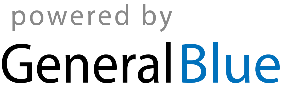 